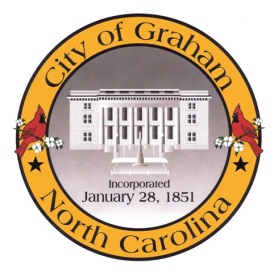 Planning BoardMeeting Agenda
February 17, 2015 at 7:00pm
Council Chambers, 201 S Main StMeeting Called to Order, Invocation, and Overview of Board and general meeting rules1.	Public comment on non-agenda items2.	Approve minutes of the January 20, 2015 meeting3.	Committee Reports4.	Old Business5.	New Businessa.	Apex View UBD & Community Center (SUP1501). Request by Thangaraju Muruegsan for a Special Use Permit for a Community Center and Unified Business Development on property located at 602 W Elm St (GPIN 8874759635).b.	2035 Comprehensive Plan. Review of the final draft and recommendation on adoption.AdjournA complete agenda packet is available at www.cityofgraham.com